Biologie 3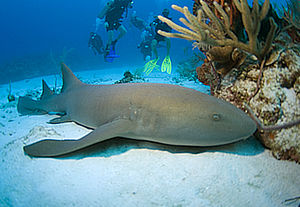 17. April 2020Thema: 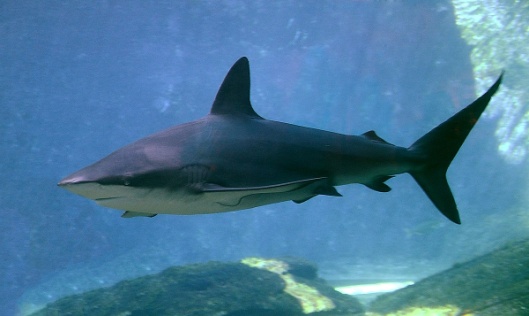 HAIEFilm:Schau‘ dir folgenden Film an:https://www.planet-schule.de/sf/php/sendungen.php?sendung=8333Link ODER QR-Code verwenden 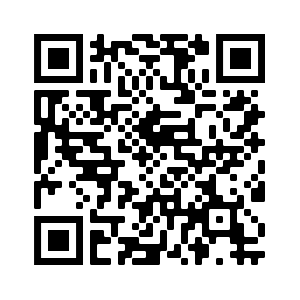 Arbeitsblätter:Arbeitsblatt 1: Steckbrief HaiSuch dir einen Hai aus, recherchiere im Internet oder in Büchern und fülle denSteckbrief aus!Du darfst natürlich auch einen schönen Steckbrief am Computer gestalten!Arbeitsblatt 2: SinnesorganeBeantworte die Fragen auf einem separaten Blatt!Du darfst dieses Blatt auch zerschneiden und ein neues Blatt gestalten! (Frage mit Bild ausschneiden, aufkleben und beantworten – entweder händisch oder am Computer)Arbeitsblatt 3: NahrungspyramideErledige die Aufgaben auf dem Blatt!Du kannst natürlich immer wieder im Film nachschauen!Arbeitsblatt 4: Evolution II – Knochen- und KnorpelfischeRecherchiere im Internet und fülle die Tabelle aus!Wer noch Lust hat:Arbeitsblatt 5: Evolution I - UrzeitfischeErledige die Aufgaben auf dem Blatt!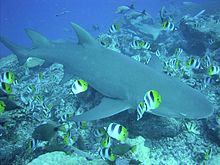 Bitte die Arbeitsblätter in einer Klarsichtfolie am Donnerstag, den 23. April 2020 ins Postfach legen. Legt einen Zettel mit eurem Namen drauf dazu!